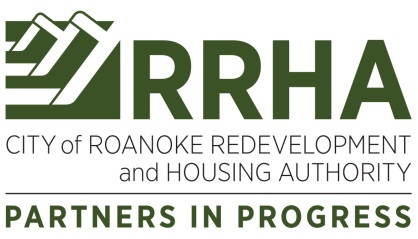 Public Notice of MeetingThe Regular Meeting of theCity of Roanoke Redevelopment and Housing AuthorityBoard of Commissionerswill be held onMonday, July 25, 2022 at 3:00 p.m.As set forth in the Americans with Disabilities Act (ADA) of 1990 and Section 504 of the Rehabilitation Act of 1973, RRHA does not discriminate on the basis of disability, and is willing to assist citizens with special needs. If you have a hearing or vision disability and wish to attend any RRHA public meeting, please contact us seven (7) days prior to meeting date at (540) 983-9286 or Roanoke Redevelopment and Housing Authority, 2624 Salem Turnpike, NW, Roanoke, VA 24017.Date of Public Notice: July 18, 2022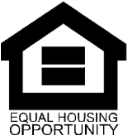 